                         Réunion du 27 Décembre  2017Membres présents :                                	              MAHINDAD                                         DJOUDER      AKDADER                             BENDAHMANE   MESSAOUDI   MEZIANE                                   OUKHALED        AMGHAR   Membre absent (excusé): IDIR  (maladie)               Après avoir souhaité la bienvenue aux membres Présents, Monsieur MAHINDAD Kamal, Président de la Ligue passa la parole àMr le secrétaire général pour la lecture de l’ordre du jour.Ordre du jour :Lecture du courrier « arrivée ».Préparation de la saison sportive 2016-2017.Questions diverses.Le bureau de ligue a reçu en audience, sur convocation :Une délégation du club SSSA au sujet arbitrage et faits signalés sur la feuille de match.Une délégation du club NCB au sujet arbitrage en séniors.Le délégué de la rencontre NCB/SRBT au sujet faits non signalés.A - FAF / LNF / LRFA :       - FAF : séminaire sur l’uniformisation des procédures de gestion des ligues sportives.B - CLUBS:      - CRBAo : rapport à l’encontre arbitre et délégué de match .      - RCS : au sujet de la programmation des matchs officiels.      - JSIO : récusation d’un arbitre.      - ASTID : demande report rencontres de jeunes (regrets).      - WAT : au sujet programmation des matchs à domicile.      - JSTK : demande homologation stade communal de TAMOKRA.      - USS : rapport au sujet arbitrage rencontre RCS/USS et demande d’audience auprès du bureau de ligue.      - CSPT : lettre de félicitations aux jeunes arbitres.      - ASTID : demande délocalisation de ses rencontres de jeunes.      - JSTK : justification d’absence de ses équipes de jeunes.      - RCS : rapport au sujet rencontre NCB / RCS du 12-12-2016.      - RCS : demande report rencontre SRBT / RCS (Regrets).      - JSMB : demande trio arbitres.      - SRBT : rapport sur la rencontre U20 NCB / SRBT du 23-12-2016.      - SSSA : requête sur la rencontre JSIO / SSSA du 24-12-2016 + demande d’audience auprès du bureau de ligue.      - JSC : demande report rencontre CRBAR / JSC du 30-12-2016. C – DJS :      - PV de réunion de la commission de préparation des manifestations sportives.      - Fiche statistiques des ligues sportives 2016-2017.D – Divers :      - LWSS Béjaia : invitation à l’AGO ET AGE.      - APC Akbou : demande homologation stade communal.      - AFS Violence : demande couverture arbitrale du tournoi.      - DGSN : journée d’étude sur la sécurité et l’esprit sportif dans les stades.      - AMARI  Wared : Lettre de démission du corps arbitral.     Le bureau de ligue a écouté puis entériné la synthèse des travaux des commissions qui se résument comme suit :Désignation de Mr MADOUNI Tahar en qualité de DAF de la ligue à/c du 01Janvier 2017.Proposition de désignation de Mr BENAHMED Kamel en qualité de Directeur Technique de Wilaya d’Arbitrage.Restructuration des différentes commissions permanentes.Deuxième période d’enregistrement des licences de jeunes : informer les clubs de la possibilité d’enregistrer 05 nouvelles licences dans la limite des 25 autorisées.Arrêter la date de la tenue de l’assemblée générale ordinaire de la ligue à la fin de la phase « aller ».Organisation d’un examen de wilaya de rattrapage et d’un test physique de rattrapage au profit des arbitres absents lors des premières sessions.          Le secrétaire général                    Le PrésidentNos vœux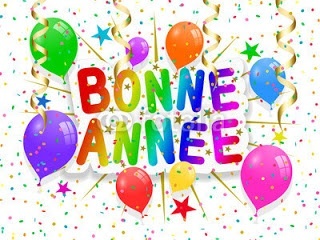 "Saluons ensemble cette nouvelle année qui vieillit notre amitié sans vieillir notre cœur." (Victor Hugo)"Il existe 2017 choses possibles à vous souhaiter en cette année qui démarre."REGLEMENTS GENERAUX DE LA FAFEDITION 2016Article 115 : Incitation à la haine ou à la violence 1. Incitation à la haine ou à la violence : Le joueur ou le dirigeant qui incite publiquement à la haine ou à la violence est sanctionné par une suspension de : Joueur : - Six (06) matchs fermes de suspension; o Une amende de : - cinq mille (5.000DA) dinars pour les divisions régionales 1 et 2, honneur et pré-honneur. Dirigeant : - Une (01) année ferme de suspension de toute fonction officielle ; o Une amende de : - Dix mille dinars (10.000 DA) dinars pour les divisions régionales 1 et 2, honneur et pré-honneur. Si l'infraction est commise via un média (presse écrite, radio ou télévision) ou si elle a lieu le jour du match à l'intérieur de l'enceinte du stade ou dans ses abords immédiats l'amende est doublée.Article 116 : Provocation du public Tout joueur ou dirigeant qui provoque le public est sanctionné par une suspension de quatre (04) matchs fermes et une amende de : - Cinq mille (5 000) dinars pour les divisions honneur et pré-honneur. Article 123 : Non respect des décisions de l'arbitre (refus d’obtempérer) Le non-respect des décisions de l’arbitre, notamment le refus de leurs applications (expulsion - coup franc), est considéré comme refus d’obtempérer qui entraine ce qui suit : 1- La sanction de la faute commise plus (+) deux (02) matchs fermes. 2- Une amende de : - Dix mille (10.000 DA) dinars pour les divisions honneur et pré-honneur. Dans le cas ou le refus persiste, l’arbitre interpelle le capitaine de l’équipe dont le ou les joueurs (ou dirigeants) refuse (ent) d’obtempérer et en cas d’infructuosité, l’arbitre met fin à la rencontre. L’équipe fautive aura : - Match perdu par pénalité - Défalcation de trois (03) points. - Six (06) matchs fermes de suspension en plus de la sanction normale infligée au (X) joueur (S). - Six mois fermes ; de suspension en plus de la sanction normale infligée aux dirigeants. o Une amende de : - Trente mille (30.000 DA) dinars pour les divisions honneur et pré-honneur. Article 131 : Conduite incorrecte d’une équipe Le fait pour une équipe, d’avoir cinq (05) personnes (joueurs ou dirigeants) signalés pour avertissements ou autres faits, constitue une conduite incorrecte. Outre les sanctions prévues par le présent règlement à l’encontre des personnes fautives, le club est sanctionné par une amende de : o Une amende de : - Mille (1.000 DA) dinars pour les divisions honneur et pré-honneur. Article 132 : Mauvaise organisation La mauvaise organisation d’une rencontre signalée par les officiels de match est sanctionnée par une amende de : - Cinq mille (5.000 DA) dinars pour les divisions honneur et pré-honneur. En cas de récidive l’amende est doublée et une suspension du stade peut être prononcée.Article 134 : Amendes Les amendes infligées à un club doivent être réglées dans un délai de trente (30) jours à compter de la date de notification. Passé le délai de trente (30) jours et après une dernière mise en demeure pour paiement sous huitaine, la ligue défalquera un (01) point par mois de retard à l’équipe seniors du club fautif. Si le club n’a pas apuré le paiement de ses amendes avant la fin du championnat en cours, son engagement pour la saison sportive suivante demeure lié au règlement de ses dettes envers la ou les ligues concernées.Article 135 : Régularisation d’une situation disciplinaire Sur demande d’un club ou d’un joueur, la commission de discipline peut régulariser la situation d’un joueur n’ayant pas purgé la totalité de sa sanction. Toutefois, le joueur encourt les sanctions suivantes :  Pour une sanction de matchs dont le nombre est déterminé. - Un (01) match ferme de suspension en sus de la sanction initiale.  Pour une sanction à temps : - Un (01) match ferme de suspension en sus du reste de la sanction initiale. Article 145 : Annulation de la sanction 1. Les avertissements dont le nombre est inferieur ou égal à trois (03) infligés à un joueur avant la date du 1er match de la phase retour sont annulés. La sanction pour un match ferme relative à quatre (04) avertissements infligés à un joueur reste maintenue, et elle est reportée à la phase retour. 2. A la fin d’une saison sportive, et à l’exception des amendes financières, les avertissements infligés aux joueurs et les sanctions relatives à la suspension d’un match ferme sont annulés. Ils ne sont pas reportés pour la saison suivante. Article 146 : Annulation de la sanction non purgée A la fin d'une saison sportive, la sanction pour un match de suspension ferme non purgée est annulée. Elle ne peut être reportée pour la saison suivante.Article 147 : Report de suspension de match Toute sanction quel que soit son degré, ou son exécution, suit le joueur changeant de catégorie, de club ou de ligue à l’exception de celles prévues par les dispositions des articles 140 et 141 ci-dessus.POSITIONNEMENT ET COOPERATION AVEC L’ARBITRE« suite »Altercation généraleEn cas d’altercation générale, l’arbitre assistant le plus proche peut entrer sur le terrain pour aider l’arbitre. L’autre arbitre assistant observera et consignera par écrit le déroulement de l’incident. Le quatrième arbitre doit rester aux alentours des surfaces techniques.PenaltyL’arbitre assistant se placer à l’intersection de la ligne de but et de la surface de réparation sauf en présence d’un arbitre assistant supplémentaire puisque celui – ci occupe cette position tandis que l’arbitre assistant se place à hauteur du point de penalty (qui correspond à la ligne de hors – jeu).Distance du murSi un coup franc est accordé tout prés de l’arbitre assistant, celui – ci peut entrer sur le terrain (en général à la demande de l’arbitre) pour contrôler que le mur se trouve bien à 9,15m du ballon. Dans ce cas, l’arbitre attendra que l’arbitre assistant ait repris sa place pour siffler la reprise du jeu.RemplacementEn l’absence de quatrième arbitre, l’arbitre assistant doit aller jusqu’à la Ligne médiane pour participer à l’exécution des procédures de remplacement. L’arbitre doit attendre que l’arbitre assistant ait repris sa place pour siffler la reprise du jeu.En la présence d’un quatrième arbitre, l’arbitre assistant n’a pas besoin d’aller jusqu’à la ligne médiane, car la procédure de remplacement est exécutée par le quatrième arbitre. Sauf, si plusieurs remplacements sont effectués en même temps, auquel cas l’arbitre assistant ira jusqu’à la ligne médiane pour aider le quatrième arbitre.  COMMISSION DE DISCIPLINE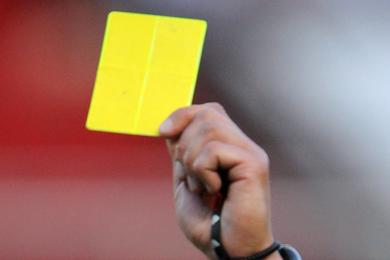                            REUNION DU  26 /12/2016Membres présents : GUEMDJAL                     Avocat, PrésidentDJOUAMAA                     MembreDJOUDER                       Secrétaire généralOrdre du jour :  Traitement des affaires disciplinaires.HONNEUR    SENIORSAffaire N° 99 : Match NCB / SRBT  du 23-12-2016  (S)SAIDANI  LAMINE  ( NCB – LN° 061183 )  – avertissement .ADJAL  KOCEILA    ( NCB – LN° 061188 ) – avertissementMAIZAIA  HABIB  ( NCB – LN° 061182 ) – avertissement. FEKIR  SAADI  dirigeant du NCB  LN° 069054 – 02 MF (CD) + amende de 1000 DA (Exclu).Vu les rapports des officiels qui signalent avoir infligé un avertissement au joueur du NCB MEZNAID  LYES  LN°061179 par erreur et une mauvaise interprétation de la nouvelle modification des lois du jeu (joueur blessé) et après audition des officiels, la CJD décide  d’annuler l’avertissement. ACHIOU  MOHAND   (SRBT – LN°061016) – 1MF pour cumul d’avertissement (Exclu).MASSOUDI  MASSINISSA  (SRBT –LN° 061013) – avertissement.SAHALI  HANI   ( SRBT –LN° 061019) – avertissementACHIOU  MASSINISSA    ( SRBT – LN° 061017 ) – avertissement1Match à huis clos + 5000 DA d’amende au club SRBT pour jets de divers projectiles  par ses supporters .(ART 49 RG alinéa C)Affaire N° 100: Match ARBB  / USS   du 23-12-2016  (S)IKHLEF  BELLAL  ( ARRB – LN° 061033 ) – avertissement.AKROUR  IKHLEF   ( ARBB  – LN° 061563 )  – avertissement.BOUKAIBA  YASSINE  ( ARBB  – LN° 061028 )  – avertissement.BAOUCHE  NASSIM  ( ARBB – LN°061029) - avertissement.SEMAOUNE  SABER ( ARBB –LN° 061026 ) – avertissement.MEDDOURENE  NOUREDINE ( ARBB – LN° 061034) – avertissement.ABBAS  SOUFIANE (ARBB –LN°061037) – avertissement.BOUNCER  A/RAHIM (ARBB – LN° 061031)- avertissement.Amende de 1500 DA au club ARBB pour conduite incorrecte de son équipe.	YERBAH  NADJIM  ( USS – LN° 061094 ) – avertissement.TARARISTE  NOUREDINE   ( USS  – LN° 061089 )  – avertissement.BAYOU  ABDELKRIM  ( USS  – LN° 061101 )  – avertissementAffaire N° 101: Match ASOG  / NBT    du 23-12-2016 (S)  AIS  ABDELMOUMEN  ( CRM  – LN° 061332)  – avertissement.BOUCHALA  CHAFI ( NBT – LN°061308) – avertissement.BOUALEM  FAHEM ( NBT- LN° 061244) – avertissement.Affaire N° 102 : Match  CRBA / AST    du 23-12-2016 (S)  CHIKHI  MOHAMED   ( CRBA  – LN° 061064 ) – 1MF pour cumul d’avertissement (Exclu).SALHI  FERHAT  ( CRBA – LN° 061044 ) – avertissement.MEDOUNA  MAFTAH  ( CRBA – LN° 061049 ) – avertissement.TAIRI  FERHAT  ( CRBA – LN° 061061 ) – avertissement.CHEKLAT  LAMINE  ( AST – LN° 061227 ) – avertissement.HADAJRA  CHERIF  ( AST – LN° 061559 ) – avertissement.GHERBI  MEBROUK  ( AST – LN° 061230 ) – avertissement.Affaire N° 103 : Match  RCS / CSPC    du 23-12-2016 (S)  ITOUCHENE  NAIM  ( CSPC – LN° 061277 ) – avertissement.Affaire N° 104 : Match  JSIO / SSSA    du 24-12-2016 (S)  MANSOURI  HAMZA ( JSIO – LN° 061264 ) – avertissement.AITOUCHE ABDENOUR  ( JSIO – LN° 061255 ) – avertissement.ABDALLI  ABDEGHANI  ( JSIO – LN° 061273 ) – avertissement.SEKOUCHI  SIPHAX  ( SSSA –LN°061131) – 1MF pour cumul d’avertissement (Exclu).FERHAT  FAOUZI (SSSA –LN°061136) – 01 MF (CD) + amende de 1000 DA .1 Match à huis clos + 5000 DA d’amende au club SSSA pour jets de divers projectiles  par ses supporters. (ART 49 RG alinéa C).P/Honneur SENIORS Affaire N° 105 : Match  BCEK / USBM    du 23-12-2016 (S)  SAF  ANIS  ( BCEK  – LN° 061493 ) – avertissement.TERKI  IDRIS  ( BCEK – LN° 061485 ) – avertissement.SAADI  YOUVA  ( USBM – LN° 061441 ) – avertissement.ZEBICHE  SAMIR  ( USBM – LN° 061068 ) – avertissement.Affaire N° 106: Match  JSBA / CRBAR    du 23-12-2016 (SFERDADE  ABDESLAM ( CRBAR  – LN° 061364 ) – avertissement.BOUKHEDRA  NOUH   (entraineur  CRBAR  LN° 069124)  – 02 MF (CD) + amende de 1000 DA (Exclu).Affaire N° 107 : Match  JSC / CASA    du 23-12-2016 (SBELLACHE  AMIROUCHE ( JSC  – LN° 061454 ) – avertissement.AIT BRAHAM  YACINE  ( JSC – LN° 061548 ) – 01 MF (CD) + amende de 1000 DAOUZANI  NABIL ( JSC – LN° 061548 ) – 01 MF (CD) + amende de 1000 DAAJOUNI  LAHCENE  ( JSC – LN° 061545 ) – 01 MF (CD) + amende de 1000 DALAMOUCHE SALIM ( JSC – LN° 061445 ) – avertissement.Amende de 1500 DA au club JSC pour conduite incorrecte de son équipe.Affaire N° 108 : Match  JST / WAF    du 24-12-2016 (S)  HAMA HICHAM  ( JST  – LN° 061570 ) – avertissement.AZOUG FAWZI  ( JST – LN° 061572 ) – avertissement.DJAYET  SAMIR  ( WAF – LN° 061394 ) – avertissement.LEMOURI YACINE  ( WAF – LN° 061583 ) – avertissement.TAKHEDMIT KHIDER  ( WAF – LN° 061379 ) – avertissement.CHALAL KHELLAF  ( WAF – LN° 061387 ) – avertissementHonneur – U 20Affaire N° 109 : Match  ASOG  / NBT  du 23-12-2016 (U20 )BENYAHIA AMED   ( ASOG – LN ° 062562 )  – avertissement.Affaire N° 110 : Match  ARBB / USS  du 23-12-2016 (U20)KAABACHE RIAD  ( ARBB – LN° 062196 ) – avertissement.HATRI  ADEL  ( ARBB  – LN° 062253 ) – avertissement.BOUSELAHANE  LOUNES  ( ARBB  – LN° 062206 ) – avertissement.Affaire N° 111 : Match  CRBA / AST  du 23-12-2016 (U20 )RAHMANI  NADJIM ( CRBA – LN ° 062028 )  – avertissement.BENALI  YANIS  ( CRBA – LN ° 062042 ) – avertissement.YAHIAOUI  SOUFIANE ( AST – LN ° 062244 ) – avertissement.Affaire N° 112: Match  CRBSET  / CRM  du 24-12-2016 (U20 )AMIROUCHE  FAKIR ( CRBSET – LN ° 062144 )  – avertissement.HATTAB  ABDELMALEK ( CRBSET – LN ° 062140 )  – avertissement.AIT AISSA  ANIS  ( CRM – LN ° 062122 ) – avertissement.MOKRANI  AHCENE  ( CRM – LN ° 062133 ) – avertissementHANAYA  CHABANE  ( CRM – LN ° 062125 ) – avertissementP/Honneur – U 20Affaire N° 113 : Match  BCEK / USBM  du 23-12-2016 (U20)KHALDI  OUSSAMA ( BCEK – LN° 062473 ) – 02 MF + amende 7000DA  pour insulte envers officiel en fin de partie  (ART 100 RG).OUANOUGHI  BACHIR ( BCEK – LN° 062471 ) – avertissement.KHIRA MOHAND AMOKRANE ( BCEK – LN° 062486 ) – avertissement.BELKHIDER  KARIM ( USBM – LN° 062401 ) – avertissementAROUM  MOHAMED SAID ( USBM – LN° 062047 ) – avertissementAffaire N° 114 : Match  JST / WAF  du 24-12-2016 (U20)AMOUR HOUSSAM  ( JST – LN° 062497 ) – avertissement.HARIR IDRIS  ( WAF  – LN° 062381 ) – avertissement.JEUNES – GROUPE – AReprise Affaire N° 105 : Match  GCB / NCB   du 26-12-2016 (U15)DEROUICHE  ABDERRAHMANE  ( NCB – LN° 065532 ) – avertissement.GUEMOUNI  YOUNES   ( NCB – LN° 065341 ) – avertissement.JEUNES – GROUPE – CAffaire N° 106 : Match  JSBA / RCS   du 25-12-2016 (U15)MAHIOUT ISLAM  ( JSBA – LN° 067240 ) – avertissement .Affaire N° 107 : Match  CASA / BCEK   du 25-12-2016 (U15)BADACHE LAYAZID   ( BCEK – LN° 067056 ) – avertissement .JEUNES – GROUPE – DAffaire N° 108 : Match  USBM / CRBAR   du 24-12-2016 (U17)BOUZERGA  SAMY  ( CRBAR – LN° 063439 ) – avertissement .AZIZOU  ALI  ( CRBAR – LN° 063442 ) – avertissementTraitement des Affaires DisciplinairesETAT STATISTIQUE JOURNÉES DU 23 ET 24.12.2016DIRECTION ORGANISATION DES COMPETITIONSREUNION DU  24-11-2015Membres présents :AMGHAR                             DirecteurMOSTPHAOUI                    Secrétaire AIT IKHLEF  Bachir            MembreOrdre du jour :Traitement des affaires litigieuses.Homologation des résultats.Affaire N° 06 : Match NCB / SRBT ( U20 ) du 23-12-2016      -  Après lecture de la feuille de match   -  Vu les pièces versées au dossier Attendu qu’à l’horaire prévu de la rencontre, l’équipe U20 du SRBT était absente ; Attendu que cette absence a été dûment constatée dans les formes et délais réglementaires;Attendu que le club SRBT a, dans son rapport, signalé l’arrivée de son équipe au stade à 12h30 tenant compte de l’horaire initial de la rencontre.Attendu que l’horaire de la rencontre a été avancé à 11 h au lieu de 13 h et que cette modification a été insérée sur le site web de la ligue le 18-12-2016 à 19h30 et portée à la connaissance du club par email (SRBT CSA -srbt1@hotmail.com) le même jour à 19h36 (Article 107 des RG 2016-Alinéa 6).Vu la confirmation de l’arrivée tardive de l’équipe U20 du SRBT par les officiels de la ligue.Par ces motifs, la Commission décide :Match perdu par pénalité à l’équipe U20 du SRBT pour en attribuer le gain à celle du NCB qui marque trois (3) points et un score de Trois (03) buts à Zéro (00)Affaire N° 07 : Match WAF / OST ( U15 ) du 23-12-2016      -  Après lecture de la feuille de match   -  Vu les pièces versées au dossier Attendu qu’à l’horaire prévu de la rencontre, les équipes U15 des deux clubs étaient présentes sur le terrainAttendu que l’arbitre a refusé de faire jouer la rencontre suite à l’impraticabilité du terrain (boue épaisse) ;Par ces motifs, la Commission décide :Match à reprogrammer à une date ultérieure.Affaire N° 08 : Match WAF / OST ( U17 ) du 23-12-2016      -  Après lecture de la feuille de match   -  Vu les pièces versées au dossier Attendu qu’à l’horaire prévu de la rencontre, les équipes U17 des deux clubs étaient présentes sur le terrainAttendu que l’arbitre a refusé de faire jouer la rencontre suite à l’impraticabilité du terrain (boue épaisse) ;Par ces motifs, la Commission décide :Match à reprogrammer à une date ultérieure.DIRECTION ORGANISATION DES COMPETITIONSPROGRAMMATION  MATCH EN RETARDMARDI 03 JANVIER 2017---------------------------------------------------------------------------------------------HONNEUR PROGRAMMATION  10ème     JOURNEEVENDREDI 06 JANVIER 2017SAMEDI 07 JANVIER 2017§§§§§§§§§§§§§§§§§§§§§§§§§PRE-HONNEUR REPOSDIRECTION ORGANISATION DES COMPETITIONSCATEGORIE  U 14GROUPE –A-PROGRAMMATION  1ère  JOURNEESAMEDI 07 JANVIER 2017§§§§§§§§§§§§§§§§§§§§§§§§§GROUPE –B-PROGRAMMATION  1ère  JOURNEEVENDREDI 06 JANVIER 2017SAMEDI 07 JANVIER 2017DIRECTION ORGANISATION DES COMPETITIONSCATEGORIE  U 14GROUPE –C-PROGRAMMATION  1ère  JOURNEEVENDREDI 30 DECEMBRE 2016§§§§§§§§§§§§§§§§§§§§§§§§§PROGRAMMATION  2ème  JOURNEELUNDI 02 JANVIER 2017MARDI  03 JANVIER 2017§§§§§§§§§§§§§§§§§§§§§§§§§PROGRAMMATION  3ème  JOURNEEVENDREDI 06 JANVIER 2017SAMEDI  07 JANVIER 2017GROUPE –D-PROGRAMMATION  1ère  JOURNEEVENDREDI 30 DECEMBRE 2016§§§§§§§§§§§§§§§§§§§§§§§§§PROGRAMMATION  2ème  JOURNEELUNDI 02 JANVIER 2017MARDI  03 JANVIER 2017§§§§§§§§§§§§§§§§§§§§§§§§§PROGRAMMATION  3ème  JOURNEEVENDREDI 06 JANVIER 2017SAMEDI  07 JANVIER 2017GROUPE –E-PROGRAMMATION  1ère  JOURNEEVENDREDI 30 DECEMBRE 2016SAMEDI 31 DECEMBRE 2016§§§§§§§§§§§§§§§§§§§§§§§§§PROGRAMMATION  2ème  JOURNEEMARDI 03 JANVIER 2017MERCREDI 04 JANVIER 2017§§§§§§§§§§§§§§§§§§§§§§§§§PROGRAMMATION  3ème  JOURNEESAMEDI  07 JANVIER 2017GROUPE –F-PROGRAMMATION  1ère  JOURNEEVENDREDI 30 DECEMBRE 2016§§§§§§§§§§§§§§§§§§§§§§§§§PROGRAMMATION  2ème  JOURNEEMARDI 03 JANVIER 2017§§§§§§§§§§§§§§§§§§§§§§§§§PROGRAMMATION  3ème  JOURNEESAMEDI  07 JANVIER 2017DIVISION HONNEURCLASSEMENT 8° JOURNEEDIVISION PRE-HONNEURCLASSEMENT 5° JOURNEEPré Honneur - U20Classement à la 5ème journée HONNEUR - U20Classement à la 8ème journée COMMISSIONS TRAVAUX REALISES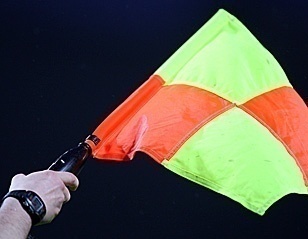 Causerie hebdomadaire.Désignation des arbitres pour les rencontres séniors et U20.Compte-rendu examen de wilaya et du test physique des arbitres stagiaires.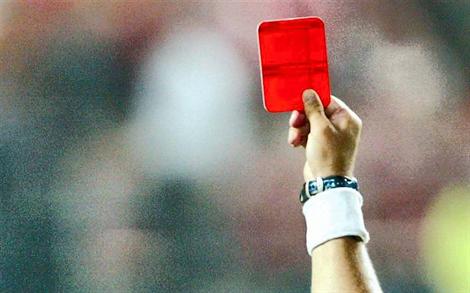 Etude de 10 affaires disciplinaires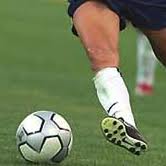 Programmation en toutes catégories.Programmation pendant les vacances scolaires en jeunes.Réfection des calendriers U14.Etude de 03 affaires litigieuses.EXTRAITS :« DIRECTIVES PRATIQUES POUR LES ARBITRES »IFAB - FIFA : 2016/2017 : Lois de JeuDésignation des sanctionsSeniorsSeniorsJeunesTotalDésignation des sanctionsHonneurP-Hon.JeunesTotalNombre d’affaires06041020Avertissements30132568Contestations décisions01030004Expulsions joueurs03000003Expulsion: dirigeant01010002Huis clos02---LIEUXRENCONTRESU 20SENIORSBEJAIA OPOWJSIO / SRBT		11 H LIEUXRENCONTRESU 20SENIORSBEJAIA NACERIAJSB / AST13 H15 HTAZMALTSRBT / NBT12 H14 H 30OUED-GHIRASOG / SSSA10 H 3014 H 30AOKASCRBA / CRM11 H14 H 30SEDDOUKRCS / CRBSET11 H14 H 30BARBACHAARBB / CSPC10 H 3014 H 30LIEUXRENCONTRESU 20SENIORSBEJAIA BENAL.JSIO / USS13 H15 HEXEMPTNC BEJAIANC BEJAIANC BEJAIALIEUXRENCONTRESU 14BEJAIA BENALOUACHEAB / CRB9 HBEJAIA BENALOUACHEAST / ETSB10 HBEJAIA OPOWMOB / AJFB9 HEXEMPTCSA BOUKHELIFACSA BOUKHELIFALIEUXRENCONTRESU 14BEJAIA NACERIAAWFSB / JSMB9 HLIEUXRENCONTRESU 14BEJAIA BENALOUACHEJSB / GCB11 HBEJAIA NACERIAFCB / JST9 HTALA-HAMZAWAT / ENSB10 HLIEUXRENCONTRESU 14AOKASJSCA / CRBSET10 H 30SOUK EL TENINEAEFS / JSD10 H 30KHERRATAASTH / ESM10 H 30AIT SMAILUSAS / ASTID10 H 30LIEUXRENCONTRESU 14KHERRATAASTH / ASTID11 HSOUK EL TENINECRBSET / USAS11 HLIEUXRENCONTRESU 14KHERRATAJSD / JSCA11 HMELBOUESM / AEFS11 HLIEUXRENCONTRESU 14KHERRATAASTH / CRBSET11 HLIEUXRENCONTRESU 14SOUK EL TENINEAEFS / ASTID11 HMELBOUESM / JSD11 HAIT SMAILUSAS / JSCA11 HLIEUXRENCONTRESU 14TIMEZRITMCT / CRBA10 H 30AMIZOURUSOA / NRBS10 H 30EL KSEUROSEK / BCEK10 H 30SEDDOUKRCS / JSBA10 H 30LIEUXRENCONTRESU 14SEMAOUNNRBS / MCT10 H 30AMIZOURCRBA / RCS10 H AMIZOURJSBA / BCEK11 H 30LIEUXRENCONTRESU 14EL KSEUROSEK / USOA10 H 30LIEUXRENCONTRESU 14EL KSEURBCEK / RCS10 H 30TIMEZRITMCT/ OSEK10 H 30LIEUXRENCONTRESU 14SEMAOUNNRBS / CRBA10 H 30AMIZOURUSOA / JSBA10 H 30LIEUXRENCONTRESU 14AKFADOUOCA / CSPT14 H 30OUZELLAGUENWRBO / ASECA11 HLIEUXRENCONTRESU 14OUZELLAGUENJSA / FCI11 HBENI-MANSOURESIA / EFACS10 HLIEUXRENCONTRESU 14TAZMALTCSPT / ASECA14 HSIDI-AICHEFACS / JSA11 HOUZELLAGUENWRBO / ESIA14 H 30LIEUXRENCONTRESU 14OUZELLAGUENFCI / OCA14 H 30 LIEUXRENCONTRESU 14SIDI-AICHEFACS / FCI11 HBENI-MANSOURESIA / CSPT11 HOUZELLAGUENASECA / OCA11 HOUZELLAGUENJSA / WRBO13 HLIEUXRENCONTRESU 14AIT-RZINECRBAR /SRBT10 HTAZMALTOT / ASR10 HAKBOU CMLWAF / IRBBH10 HEXEMPTJS BENI-MELIKECHEJS BENI-MELIKECHELIEUXRENCONTRESU 14TAZMALTJSBM / IRBBH10 HTAZMALTASR / CRBAR12 H AKBOU CMLWAF / OST11 HEXEMPTSRB TAZMALTSRB TAZMALTLIEUXRENCONTRESU 14TAZMALTASR / SRBT10 HTAZMALTOST / JSBM12 HAIT RZINECRBAR / WAF10 HEXEMPTIRB BOUHAMZAIRB BOUHAMZA8°  JOURNEE RENCONTRESSENIORSU 208°  JOURNEE ARBB / USS01 – 0003 – 00 8°  JOURNEE NCB / SRBT01 – 0103 – 00 (P)8°  JOURNEE CRBA / AST00 – 0203 – 038°  JOURNEE ASOG / NBT01 – 0101 – 00 8°  JOURNEE RCS / CSPC01 – 0004 – 00 8°  JOURNEE CRBSET / CRM00 – 00 03 – 03 8°  JOURNEE JSIO / SSSA02 – 01 00 – 03 8°  JOURNEE EXEMPTJS BEJAIAJS BEJAIACLAS.CLUBSPTSJGNPBPBCDIF.Obs.1US SOUMMAM167511194+15Ex --NC BEJAIA168440133+103SRB TAZMALT158431177+104SS SIDI AICH14842273+4--JS I. OUAZZOUG14842296+36RC SEDDOUK127331116+5Ex 7ARB BARBACHA11732298+1Ex --CRB AOKAS 11732233+0Ex 9NB TASKRIOUT1082421010+010CS P. CIVILE6713326-4Ex --CRB S.EL TENINE68134711-4--CR MELLALA6713317-6Ex --AS TAASSAST67133412-8Ex 14AS OUED GHIR58125512-715JS BEJAIA17016423-19Ex 5°JOURNEERENCONTRESSENIORSU 205°JOURNEEJSBA / CRBAR01 – 0101 – 01 5°JOURNEEJSC / CASA01 – 0101 – 01 5°JOURNEEBCEK / USBM01 – 0201 – 02 5°JOURNEEJST / WAF01 – 02 02 – 00 5°JOURNEEEXEMPTOC AKFADOUOC AKFADOUCLASCLUBSPTSJGNPBPBCDIF.Obs.1JSB AMIZOUR135410136+72OC AKFADOU9430183+5Ex 3CRB AIT-R’ZINE7421143+1Ex 4US BENI-MANSOUR6420287+1Ex --JS CHEMINI6511144+0--WA FELDEN6420245-1Ex 7BC EL-KSEUR4511368-2--JS TAMRIDJET4511358-39CA SIDI-AYAD14013210-8Ex ClassEquipesPtsJGNPBPBCDiff1US BENI-MANSOUR12440011292OC AKFADOU10431011563JS TAMRIDJET852215414JSB AMIZOUR65131541-JS CHEMINI6513178-16CRB AIT-R'ZINE541216607BC EL-KSEUR3503258-38CA SIDI-AYAD1401338-5-WA FELDEN14013311-8ClassEquipesPtsJGNPBPBCDiff1SS SIDI AICH17852128820-NC BEJAIA178521207133RC SEDDOUK16751124420-ARB BARBACHA167511155105SRB TAZMALT15750211656AS TAASSAST117322261412-CRB AOKAS117322161248NB TASKRIOUT10831417161-US SOUMMAM1073131215-310CRB SOUK EL TENINE982331515011AS OUED GHIR88224922-1312CS PROTECTION CIVILE772141127-1613JS IGHIL OUAZOUG57124726-1914CR MELLALA27025720-1315JS BEJAIA07007324-21Journées1ère Rencontre2ème Rencontre3ème Rencontre4ème RencontreJournées1ère Journée    WAF                    IRBBH  CRBAR 
                    SRBT  OST 
                          ASRJSBM8ème  Journée2ème Journée  JSBM                            IRBBH  WAF                       OST  ASR 
                    CRBARSRBT9ème Journée3ème Journée    ASR 
                     SRBT  OST 
                   JSBM  CRBAR                          WAF                      IRBBH10ème Journée4ème Journée  WAF                         ASR  JSBM 
                CRBAR  SRBT                                    IRBBHOST11ème Journée5ème Journée    SRBT                       WAF  OST 
                IRBBH   ASR                                                JSBMCRBAR12ème Journée 6ème Journée   JSBM                       WAF                       IRBBH                                      CRBAR  OST 
                       SRBTASR13ème Journée7ème Journée   CRBAR 
                       OST  SRBT  
                   JSBM  ASR 
                     IRBBHWAF14ème Journée 01CRB AIT-RZINE04JS BENI-MELIKECHE07WA FELDEN02OS TAZMALT05AS RODHA03SRB TAZMALT06IRB BOUHAMZA